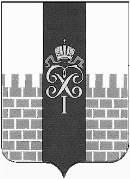 МЕСТНАЯ АДМИНИСТРАЦИЯ МУНИЦИПАЛЬНОГО ОБРАЗОВАНИЯ ГОРОД ПЕТЕРГОФ__________________________________________________________________ ПОСТАНОВЛЕНИЕ от 21 сентября 2018  г.	                                                                                 №  98   О внесении изменений в Постановление местной администрации муниципального образования город Петергоф от 29.12.2017 № 190 «Об утверждении Плана мероприятий, направленных на решение вопроса местного значения по непрограммным расходам местного бюджета МО г. Петергоф на 2018 год «Участие в организации и финансировании: временного трудоустройства несовершеннолетних в возрасте от 14 до 18 лет в свободное от учебы время» (с изменениями от 27.04.2018 г.) В соответствии с Бюджетным  кодексом  РФ, Положением о бюджетном процессе в МО г. Петергоф, Постановлением местной администрации МО город Петергоф от 26.09.2013 № 150 «Об утверждении  Положения о Порядке разработки, реализации и оценки эффективности  муниципальных программ и о Порядке разработки и реализации ведомственных целевых программ и планов по непрограммным расходам местного бюджета МО город Петергоф», местная администрация муниципального образования город Петергоф   	           ПОСТАНОВЛЯЕТ:           1.Внести изменения в Постановление местной администрации муниципального образования город Петергоф от 29.12.2017 № 190 «Об утверждении Плана мероприятий, направленных на решение вопроса местного значения по непрограммным расходам местного бюджета МО г. Петергоф на 2018 год «Участие в организации и финансировании: временного трудоустройства несовершеннолетних в возрасте от 14 до 18 лет в свободное от учебы время» (с изменениями от 27.04.2018 г.)    согласно приложению к настоящему Постановлению.                2. Настоящее Постановление  вступает в силу с даты официального опубликования.             3. Контроль за исполнением настоящего Постановления оставляю за собой.             Глава местной администрации            муниципального образования             город Петергоф                                                                           А. В. ШифманПлан мероприятий, направленных на решение вопроса местного значения по непрограммным расходам местного бюджета муниципального образования город Петергоф на 2018 год  «Участие в организации и финансировании: временного трудоустройства несовершеннолетних в возрасте от 14 до 18 лет в свободное от учебы время»     Ведущий специалист административно-хозяйственного отдела                                   Н.И. Зимакова                                                                                            СОГЛАСОВАНО     Руководитель структурного подразделения –       начальник финансово-экономического отдела                           местной администрации МО город Петергоф                                                              А. В. Костарева      Начальник ОЗ и ЮС                                                                                                                                                                                 местной администрации МО город Петергоф                                                             Т.С. ЕгороваПриложение   к плану мероприятийСметный расчет по организации создания рабочих мест в рамках временного трудоустройства несовершеннолетних в возрасте от 14 до 18 лет в свободное от учебы время на территории муниципального образования город Петергоф  Ведущий специалист административно-  хозяйственного отдела местной администрации  МО г. Петергоф                                                                                               Н.И. ЗимаковаУтверждено регламентом местной администрацииМО город ПетергофЛИСТ СОГЛАСОВАНИЯ          ПРОЕКТА постановления, распоряжения главы местной администрации муниципального образования город Петергоф и иных правовых актов местной администрации. 1. Наименование документа Проект постановления местной администрации муниципального образования город Петергоф о внесении изменений в План мероприятий «Участие в организации и финансировании: временного трудоустройства несовершеннолетних в возрасте от 14 до 18 лет в свободное от учебы время»  на 2018 год  2.   Проект подготовлен (наименование отдела) Административно-хозяйственный отдел.                 3.   Лицо (разработчик документа), ответственное за согласование проекта (должность, ФИО)  ведущий специалист административно-хозяйственного  отдела  МА МО город Петергоф –  Зимакова Наталья Ивановна.                                                                                                                       4.   Отметка о согласовании с должностными лицами, структурными подразделениями:ЗАРЕГИСТРИРОВАНО: № _________  от  «______»_______________20___год.РАЗОСЛАНО:  в дело-1экз.                            в прокуратуру- 1экз.                            по принадлежности-1экз.Приложение         к Постановлению местной администрациимуниципального образования г. Петергоф                                         от  21.09.2018 г. № 98  Утверждаю Глава местной администрации МО г. Петергоф _______________А.В. Шифман                                                   «  __ » ____ 2018 г.№п\пНаименование мероприятияСрок выполненияНеобходимый объем финансирования(тыс. руб.)Примечание1.Организация создания рабочих мест в рамках   временного трудоустройства  несовершеннолетних в возрасте от 14 до 18 лет в свободное от учёбы время на территории муниципального образования город ПетергофII –III квартал1 582,0Приложение (сметный расчет)  Итого1 582,0  Руково      № п/пНаименование затратСумма, руб.1.Компенсация затрат по выплате заработной платы несовершеннолетним (9445,00 руб.*1 месяц)* 100 рабочих мест944 500,002.Компенсация затрат на выплаты компенсации за неиспользованный отпуск (п.1*2,58/29,3)83 167,583.Компенсация затрат на выплаты страховых взносов в государственные внебюджетные фонды (30,2%) 310 355,614.Компенсация затрат на оплату организационных расходов: (транспортные расходы по доставке несовершеннолетних граждан к месту проведения работ и обратно, затраты на оплату труда, выплату страховых взносов в государственные внебюджетные фонды привлеченным специалистам по гражданско-правовым договорам (с учетом НДС), затраты на приобретение мелкого инвентаря, оборудования, спецодежды, атрибутики (с учетом НДС),  изготовление наглядной информации, канцелярские расходы, медикаменты, услуги связи, размещение материалов в средствах массовой информации (с учетом НДС)264076,81Итого:1 602 100,00С учетом снижения по МК № 84, № 85, №861 582 000,00Наименование органа, подразделения, ФИО должностного лицаДатапоступленияКраткое содержание замечаний, подпись, датаЗамечание устраненоЗаместитель главы местной администрации МО г. Петергоф  А.А. Алексеев  И.о.руководителя структурного подразделения-начальника финансово-экономического отдела  МА МО г. Петергоф М.В. Матикайнен  Руководитель структурного подразделения-начальник отдела закупок и юридического сопровождения МА МО г. Петергоф Т.С. Егорова